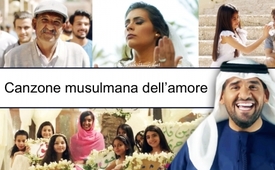 Canzone musulmana antiterroristica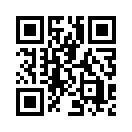 Per l’avvio del mese di digiuno musulmano il cantante arabo Hussain Al Jassmi ha pubblicato un video su YouTube, che condanna del tutto il terrorismo. Nel video i terroristi vengono stigmatizzati come portatori di morte, che non hanno nulla a che fare con Dio/Allah e religione, pur appellandovisi. Dio/Allah porterebbe amore e vita. Il video mostra il popolo musulmano che si oppone ad un attentatore suicida armato di cintura esplosiva e fanno appello all’amore. Anche questa canzone mostra che la vera religione non ha nulla a che fare con il terrorismo. Eccovi tutta la canzone:Racconterò tutto a Dio, che hai riempito i cimiteri con i nostri bambini e svuotato le scuole. Che hai fomentato inquietudini e trasformato in oscurità le nostre strade. E che hai mentito. Dio conosce appieno i segreti di tutti i cuori.

Testimonio che non v’è Dio al di fuori di Allah. 
Tu che vieni nel nome della morte, Lui è il creatore della vita. 
Testimonio che Maometto è il messaggero di Dio.
Colui che perdona e che tratta con indulgenza, Colui che non ferisce chi lo ferisce.

Dio è più grande di coloro che nascondono ciò che non è evidente.
Dio è più grande di coloro che ubbidiscono senza contemplazione. 
Dio è più grande di coloro che aspettano in agguato per ingannarci.

Dio è più grande (appare il titolo “Ibrahim Abdulsalam, ferito in un'esplosione di una moschea in Kuwait)
Dio è più grande (appare il titolo “attentato dinamitardo ad Al Karrada”)
Dio è più grande (appare il titolo “attentato dinamitardo nella moschea "Imam al-Sadiq" in Kuwait”)
Dio è più grande (appare il titolo “attentato dinamitardo durante un matrimonio ad Amman”)
Dio è più grande (appare il titolo “esplosione sul parcheggio dell'ospedale "Dr Sulaiman Faqih" a Gedda”)

Adora il tuo Dio con amore, non con terrorismo.
Sii tenero nella tua fede, e non brusco. 
Affronta il tuo nemico con pace, non con guerra.
Persuadi gli altri con indulgenza, non con la forza.
Adora il tuo Dio con amore, non con terrorismo.
Sii tenero nella tua fede, e non brusco. 
Affronta il tuo nemico con pace, non con guerra.
Persuadi gli altri con indulgenza, non con la forza.
(appare il titolo “perse il suo figlio durante l'esplosione ad Al Karrada”)

Bombardiamo la violenza con la grazia.
Bombardiamo l’inganno con la verità.
Bombardiamo l’odio con l’amore. (appare il titolo “sposa del matrimonio colpito da un attentato ad Amman”)
Bombardiamo l’estremismo per una vita migliore.

Affronteremo ogni loro attacco con una canzone piena d’amore. Da ora fino alla beatitudine.di ZainFonti:https://deutsch.rt.com/kurzclips/51451-anti-terror-lied-viral
https://www.youtube.com/watch?V=U49nOBFv508Anche questo potrebbe interessarti:#Canzoni - www.kla.tv/canzoni-itKla.TV – Le altre notizie ... libere – indipendenti – senza censura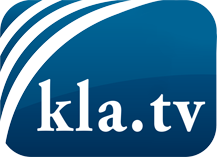 ciò che i media non dovrebbero tacerecose poco sentite, dal popolo, per il popoloinformazioni immancabili in oltre 70 lingue www.kla.tv/itResta sintonizzato!Abbonamento gratuito alla circolare con le ultime notizie: www.kla.tv/abo-itInformazioni per la sicurezza:Purtroppo le voci dissenzienti vengono censurate e soppresse sempre di più. Finché non riportiamo in linea con gli interessi e le ideologie della stampa del sistema, dobbiamo aspettarci che in ogni momento si cerchino pretesti per bloccare o danneggiare Kla.TV.Quindi collegati oggi stesso nella nostra rete indipendente da internet!
Clicca qui: www.kla.tv/vernetzung&lang=itLicenza:    Licenza Creative Commons con attribuzione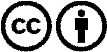 È benvenuta la distribuzione e la rielaborazione con attribuzione! Tuttavia, il materiale non può essere presentato fuori dal suo contesto. È vietato l'utilizzo senza autorizzazione per le istituzioni finanziate con denaro pubblico (Canone Televisivo in Italia, Serafe, GEZ, ecc.). Le violazioni possono essere perseguite penalmente.